25.01.2022                                     с. Воздвиженка                                     № 3-пО внесении изменений в Постановление от 12.09.2018 г № 29 «Об утверждении перечня муниципального имущества свободного от прав третьих лиц, (за исключением имущественных прав субъектов малого и среднего предпринимательства) используемого в целях предоставления его во владение и (или) в пользование на долгосрочной основе (в том числе по льготным ставкам арендной платы) субъектам малого и среднего предпринимательства и организациям, образующим инфраструктуру поддержки субъектов малого и среднего предпринимательства»В соответствии с Федеральным законом от 24.07.2007 года № 209-ФЗ «О развитии малого и среднего предпринимательства в Российской Федерации» Федеральным законом от 06.10.2003 г. № 131-ФЗ «Об общих принципах организации местного самоуправления в Российской Федерации», Уставом муниципального образования Воздвиженский сельсовет постановляет:Внести изменения и дополнения в приложение № 1 перечня муниципального имущества свободного от прав третьих лиц, (за исключением имущественных прав субъектов малого и среднего предпринимательства) используемого в целях предоставления его во владение и (или) в пользование на долгосрочной основе (в том числе по льготным ставкам арендной платы) субъектам малого и среднего предпринимательства и организациям, образующим инфраструктуру поддержки субъектов малого и среднего предпринимательства, согласно приложению № 1.Настоящее постановление вступает в силу со дня подписания и подлежит размещению на официальном сайте администрации Воздвиженского сельсовета (vozdviz-selsovet).Глава муниципального образования                                    Б.Г. ЮртаевРазослано: прокурору района, в дело, на сайт администрации                     Приложение № 1                     постановления администрации                 Воздвиженского сельсовета от 25.01.2023 № 3-пПеречень муниципального имущества свободного от прав третьих лиц, (за исключением имущественных прав субъектов малого и среднего предпринимательства) используемого в целях предоставления его во владение и (или) в пользование на долгосрочной основе (в том числе по льготным ставкам арендной платы) субъектам малого и среднего предпринимательства и организациям, образующим инфраструктуру поддержки субъектов малого и среднего предпринимательства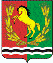 АДМИНИСТРАЦИЯМУНИЦИПАЛЬНОГО ОБРАЗОВАНИЯ ВОЗДВИЖЕНСКИЙ СЕЛЬСОВЕТ АСЕКЕВСКОГО РАЙОНА ОРЕНБУРГСКОЙ ОБЛАСТИП О С Т А Н О В Л Е Н И ЕНЕДВИЖИМОЕ ИМУЩЕСТВО1.1 ЗДАНИЯ, ПОМЕЩЕНИЯ№ п/п№ п/пНаименование объектаНаименование объектаАдрес объекта4Помещение с кадастровым номером 56:05:0501001:290, назначение:нежилое помещение,1-этажное, общей площадью 71,8 кв.м. Помещение с кадастровым номером 56:05:0501001:290, назначение:нежилое помещение,1-этажное, общей площадью 71,8 кв.м. Оренбургская область, Асекеевский район, с. Воздвиженка, ул.Центральная,д.4 кв.2.Оренбургская область, Асекеевский район, с. Воздвиженка, ул.Центральная,д.4 кв.2.5Жилое помещение с кадастровым номером 56:05:0501001:289, назначение: нежилое помещение,1-этажное, общей площадью 106,6 кв.м.Жилое помещение с кадастровым номером 56:05:0501001:289, назначение: нежилое помещение,1-этажное, общей площадью 106,6 кв.м.Оренбургская область, Асекеевский район, с. Воздвиженка, ул. Центральная, д.4 «б», кв.3.Оренбургская область, Асекеевский район, с. Воздвиженка, ул. Центральная, д.4 «б», кв.3.